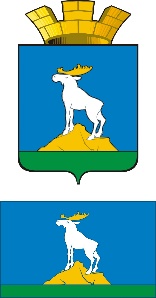 ГЛАВА НИЖНЕСЕРГИНСКОГО ГОРОДСКОГО ПОСЕЛЕНИЯПОСТАНОВЛЕНИЕ06.05.2020г № 142г. Нижние СергиОб окончании отопительного периода 2019/2020 годов на территории Нижнесергинского городского поселенияВ связи с повышением среднесуточной температуры наружного воздуха до +8°С, согласно п.4.8. СНиП 2.04.07.- 86, ПОСТАНОВЛЯЮ:1.	Завершить отопительный период 2019-2020 годов на территории
Нижнесергинского городского поселения с 08.05.2020 года.2.	Руководителям энергоснабжающих организаций и предприятий, входящих в состав Нижнесергинского городского поселения, имеющим на подведомственной территории Нижнесергинского городского поселения источники теплоты, независимо от организационно-правовой формы собственности перевести работу теплоснабжения потребителей тепловой энергии на летний режим работы, с сохранением объёмов отпуска тепловой энергии, необходимых для нужд горячего водоснабжения с 08.05.2020 года.3.	Руководителям предприятий, организаций и учреждений, использующим тепловую энергию для отопления и горячего водоснабжения, выполнить необходимые мероприятия по прекращению циркуляции теплоносителя в системах отопления зданий с сохранением работы системы горячего водоснабжения с 08.05.2020 года.4. Опубликовать настоящее постановление путем размещения на официальном сайте Нижнесергинского городского поселения в сети «Интернет».5.	Контроль за исполнением настоящего постановления оставляю за
собой.Глава Нижнесергинского городского поселения                                                             А. М. Чекасин